Образовательный стандарт: Федеральный государственный образовательный стандарт начального общего образования обучающихся с ограниченными возможностями здоровья (приказ Минобрнауки РФ № 1598 от 19.12.2014 г.)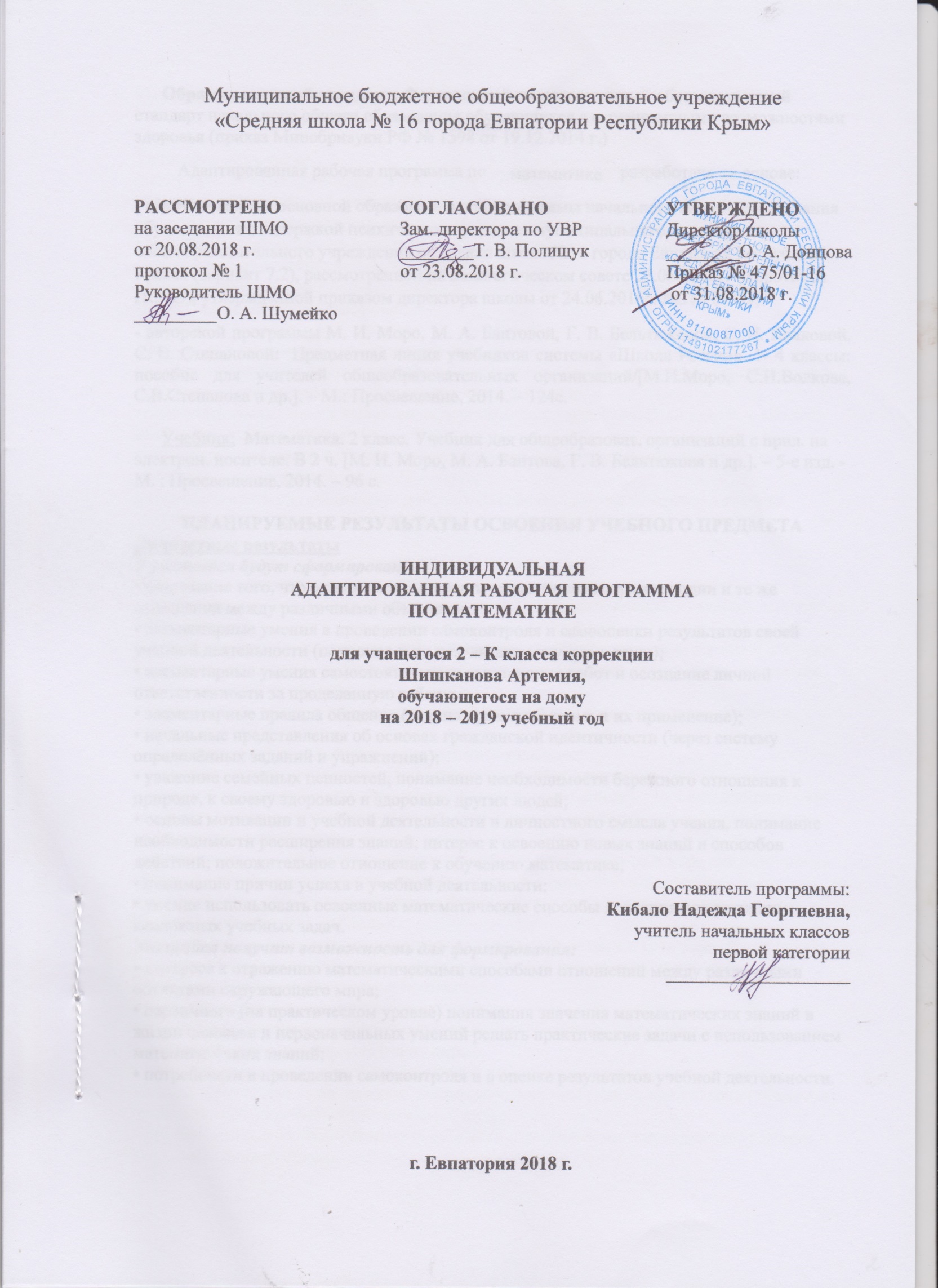 Адаптированная рабочая программа по    математике   разработана на основе: - адаптированной основной образовательной программы начального общего образования обучающихся с задержкой психического развития муниципального бюджетного общеобразовательного учреждения «Средняя школа №16 города Евпатория Республики Крым» (вариант 7.2), рассмотренной на педагогическом совете 23.06.2016г.    (протокол ПС№9), утверждённой приказом директора школы от 24.06.2016г. №318/01-03;- авторской программы М. И. Моро, М. А. Бантовой, Г. В. Бельтюковой, С. И. Волковой, С. В. Степановой:  Предметная линия учебников системы «Школа России». 1- 4 классы: пособие для учителей общеобразовательных организаций/[М.И.Моро, С.И.Волкова, С.В.Степанова и др.]. – М.: Просвещение, 2014. – 124с.Учебник:  Математика. 2 класс. Учебник для общеобразоват. организаций с прил. на электрон. носителе. В 2 ч. [М. И. Моро, М. А. Бантова, Г. В. Бельтюкова и др.]. – 5-е изд. - М. : Просвещение, 2014. – 96 с.ПЛАНИРУЕМЫЕ РЕЗУЛЬТАТЫ ОСВОЕНИЯ УЧЕБНОГО ПРЕДМЕТА Личностные результатыУ учащегося будут сформированы:• понимание того, что одна и та же математическая модель отражает одни и те же отношения между различными объектами;• элементарные умения в проведении самоконтроля и самооценки результатов своей учебной деятельности (поурочно и по результатам изучения темы);• элементарные умения самостоятельного выполнения работ и осознание личной ответственности за проделанную работу;• элементарные правила общения (знания правил общения и их применение);• начальные представления об основах гражданской идентичности (через систему определённых заданий и упражнений);• уважение семейных ценностей, понимание необходимости бережного отношения к природе, к своему здоровью и здоровью других людей;• основы мотивации и учебной деятельности и личностного смысла учения, понимание необходимости расширения знаний, интерес к освоению новых знаний и способов действий; положительное отношение к обучению математике;• понимание причин успеха в учебной деятельности;• умение использовать освоенные математические способы познания для решения несложных учебных задач.Учащийся получит возможность для формирования:• интереса к отражению математическими способами отношений между различными объектами окружающего мира;• первичного (на практическом уровне) понимания значения математических знаний в жизни человека и первоначальных умений решать практические задачи с использованием математических знаний;• потребности в проведении самоконтроля и в оценке результатов учебной деятельности.Метапредметные результатыРегулятивныеУчащийся научится:• понимать, принимать и сохранять учебную задачу и решать её в сотрудничестве с учителем в коллективной деятельности;• составлять под руководством учителя план действий для решения учебных задач;• выполнять план действий и проводить пошаговый контроль его выполнения в сотрудничестве с учителем и одноклассниками;• в сотрудничестве с учителем находить несколько способов решения учебной задачи, выбирать наиболее рациональный.Учащийся получит возможность научиться: • принимать учебную задачу, предлагать возможные способы её решения, воспринимать и оценивать предложения других учеников по её решению;• оценивать правильность выполнения действий по решению учебной задачи и вносить необходимые исправления;• выполнять учебные действия в устной и письменной форме, использовать математические термины, символы и знаки;• контролировать ход совместной работы и оказывать помощь товарищу в случаях затруднений.ПознавательныеУчащийся научится:• строить несложные модели математических понятий и отношений, ситуаций, описанных в задачах;• описывать результаты учебных действий, используя математические термины и записи;• понимать, что одни и та же математическая модель отражает одни и те же отношения между различными объектами;• иметь общее представление о базовых межпредметных понятиях: числе, величине, геометрической фигуре;• применять полученные знания в изменённых условиях;• осваивать способы решения задач творческого и поискового характера;• выделять из предложенного текста информацию по заданному условию, дополнять ею текст задачи с недостающими данными, составлять по ней текстовые задачи с разными вопросами и решать их;• осуществлять поиск нужной информации в материале учебника и в других источниках (книги, аудио- и видеоносители, а также Интернет с помощью взрослых);• представлять собранную в результате расширенного поиска информацию в разной форме (пересказ, текст, таблица);• устанавливать математические отношения между объектами и группами объектов (практически и мысленно), фиксировать это в устной форме, используя особенности математической речи (точность и краткость).Учащийся получит возможность научиться:• фиксировать математические отношения между объектами и группами объектов в знаково-символической форме (на моделях);• осуществлять расширенный поиск нужной информации в различных источниках, использовать её для решения задач, математических сообщений, изготовления объектов с использованием свойств геометрических фигур;• анализировать и систематизировать собранную информацию в предложенной форме (пересказ, текст, таблица);• устанавливать правило, по которому составлена последовательность объектов, продолжать её или восстанавливать в ней пропущенные объекты;• проводить классификацию объектов по заданному или самостоятельно найденному признаку;• обосновывать свои суждения, проводить аналогии и делать несложные обобщения.Коммуникативные  Учащийся научится:• строить речевое высказывание в устной форме, использовать математическую терминологию;• оценивать различные подходы и точки зрения на обсуждаемый вопрос;• уважительно вести диалог с товарищами, стремиться к тому, чтобы учитывать разные мнения;• принимать активное участие в работе в паре ив группе с одноклассниками: определять общие цели работы, намечать способы их достижения, распределять роли в совместной деятельности, анализировать ход и результаты проделанной работы;• вносить и отстаивать свои предложения по организации совместной работы, понятные для партнёра по обсуждаемому вопросу;• осуществлять взаимный контроль и оказывать в сотрудничестве необходимую взаимную помощь.Учащийся получит возможность научиться:• самостоятельно оценивать различные подходы и точки зрения, высказывать своё мнение, аргументированно его обосновывать;• контролировать ход совместной работы и оказывать помощь товарищу в случаях затруднения;• конструктивно разрешать конфликты посредством учёта интересов сторон и сотрудничества.Предметные результаты Числа и величиныУчащийся научится:• образовывать, называть, читать, записывать числа от 0 до 100;• сравнивать числа и записывать результат сравнения;• упорядочивать заданные числа;• заменять двузначное число суммой разрядных слагаемых;• выполнять сложение и вычитание вида 30 + 5, 35 – 5, 35 – 30;•устанавливать закономерность – правило, по которому составлена числовая последовательность (увеличение/уменьшение числа на несколько единиц); продолжать её или восстанавливать пропущенные в ней числа;• группировать числа по заданному или самостоятельно установленному признаку;• читать и записывать значения величины длины, используя изученные единицы измерения этой величины (сантиметр, дециметр, метр) и соотношение между ними: 1 м = 100 см; 1 м = 10 дм; 1 дм = 10 см;• читать и записывать значение величины время, используя изученные единицы измерения этой величины (час, минута) и соотношения между ними: 1 ч = 60 мин; определять по часам время с точностью до минуты;• записывать и использовать соотношение между рублём и копейкой: 1 р. = 100 к. Учащийся получит возможность научиться:• группировать объекты по разным признакам;• самостоятельно выбирать единицу для измерения таких величин, как длина, время, в конкретных условиях и объяснять свой выбор.Арифметические действия. Сложение и вычитаниеУчащийся научится:• воспроизводить по памяти таблицу сложения чисел в пределах 20 и использовать её при выполнении действий сложение и вычитание;• выполнять сложение и вычитание в пределах 100: в более лёгких случаях устно, в более сложных – письменно (столбиком);• выполнять проверку сложения и вычитания;• называть и обозначать действия умножение и деление;• использовать термины: уравнение, буквенное выражение;•заменять сумму одинаковых слагаемых произведением и произведение – суммой одинаковых слагаемых;• умножать 1 и 0 на число; умножать и делить на 10;• читать и записывать числовые выражения в 2 действия;• находить значения числовых выражений в 2 действия, содержащих сложение и вычитание (со скобками и без скобок);• применять переместительное и сочетательное свойства сложения при вычислениях.Учащийся получит возможность научиться:• вычислять значение буквенного выражения, содержащего одну букву при заданном её значении;• решать простые уравнения подбором неизвестного числа;•моделировать действия «умножение» и «деление» с использованием предметов, схематических рисунков и схематических чертежей;• раскрывать конкретный смысл действий «умножение» и «деление»;• применять переместительное свойство умножения при вычислениях;• называть компоненты и результаты умножения и деления;• устанавливать взаимосвязи между компонентами и результатом умножения;• выполнять умножение и деление с числами 2 и 3. Работа с текстовыми задачамиУчащийся научится:• решать задачи в 1 – 2 действия на сложение и вычитание, на разностное сравнение чисел и задачи в 1 действие, раскрывающие конкретный смысл действий умножение и деление;• выполнять краткую запись задачи, схематический рисунок;• составлять текстовую задачу по схематическому рисунку, по краткой записи, по числовому выражению, по решению задачи. Учащийся получит возможность научиться:• решать задачи с величинами: цена, количество, стоимость.Пространственные отношения.  Геометрические фигурыУчащийся научится:• распознавать и называть углы разных видов: прямой, острый, тупой;• распознавать и называть геометрические фигуры: треугольник, четырёхугольник и др., выделять среди четырёхугольников прямоугольник (квадрат);• выполнять построение прямоугольника (квадрата) с заданными длинами сторон на клетчатой разлиновке с использованием линейки;• соотносить реальные объекты с моделями и чертежами треугольника, прямоугольника (квадрата).Учащийся получит возможность научиться:• изображать прямоугольник (квадрат) на нелинованной бумаге с использованием линейки и угольника.Геометрические величиныУчащийся научится:• читать и записывать значение величины длина, используя изученные единицы длины и соотношения между ними (миллиметр, сантиметр, дециметр, метр);• вычислять длину ломаной, состоящей из 3 – 4 звеньев, и периметр многоугольника (треугольника, четырёхугольника, пятиугольника).  Учащийся получит возможность научиться:• выбирать наиболее подходящие единицы длины в конкретной ситуации;• вычислять периметр прямоугольника (квадрата).Работа с информациейУчащийся научится:• читать и заполнять таблицы по результатам выполнения задания;• заполнять свободные клетки в несложных таблицах, определяя правило составления таблиц;• проводить логические рассуждения и делать выводы;• понимать простейшие высказывания с логическими связками: если…, то…; все; каждый и др., выделяя верные и неверные высказывания. Учащийся получит возможность научиться:• самостоятельно оформлять в виде таблицы зависимости между величинами: цена, количество, стоимость;• для формирования общих представлений о построении последовательности логических рассуждений.Коррекционно-развивающие результаты:учащемуся будут доступные количественные, пространственные, временные и геометрические представления;сможет использовать процесс обучения математики для повышения общего развития учащегося и коррекции недостатков его познавательной деятельности и личностных качеств;у учащегося развиваются такие качества как: трудолюбие, самостоятельность, терпеливость, настойчивость, любознательность, сформируется умение планировать свою деятельность, осуществлять контроль и самоконтроль.развитие абстрактных математических понятий; развитие зрительного восприятия и узнавания;развитие пространственных представлений и ориентации;развитие основных мыслительных операций;развитие наглядно-образного и словесно-логического мышления;коррекция нарушений эмоционально-личностной сферы;развитие речи и обогащение словаря;коррекция индивидуальных пробелов в знаниях, умениях, навыкахСОДЕРЖАНИЕ УЧЕБНОГО ПРЕДМЕТА1.Числа от 1 до 100. Нумерация. 20 часов (16 ч. + 4ч. самост.)Новая счётная единица – десяток. Счёт десятками. Образование и названия чисел, их десятичный состав. Запись и чтение  чисел. Числа однозначные и двузначные. Порядок следования чисел при счёте. Сравнение чисел. Единицы длины: сантиметр, дециметр, миллиметр, метр. Соотношения между ними. Длина ломаной. Периметр многоугольника. Единицы времена: час, минута. Соотношение между ними. Определение времени по часам с точностью до минуты. Монеты (набор и размен). Задачи на нахождение неизвестного слагаемого, неизвестного уменьшаемого и неизвестного вычитаемого. Решение задач в 2 действия на сложение и вычитание.2.Числа от 1 до 100. Сложение и вычитание. 88 часов (71 ч. + 17 ч. самост.)Устные и письменные приёмы сложения и вычитания чисел в пределах 100. Числовое выражение и его значение. Порядок действий в выражениях, содержащих 2 действия (со скобками и без них). Сочетательное свойство сложения. Использование переместительного и сочетательного свойств сложения для рационализации вычислений. Взаимосвязь между компонентами и результатом сложения (вычитания). Проверка сложения и вычитания. Выражения с одной переменной вида а + 28, 43 – b.  Уравнение. решение уравнения. Решение уравнений вида 12 + х = 12, 25 – х = 20, х – 2 = 8 способом подбора. Угол. Виды углов: прямой, острый, тупой. Прямоугольник (квадрат). Свойство противоположных сторон прямоугольника. Построение прямого угла, прямоугольника (квадрата) на клетчатой бумаге. Решение задач в 1 – 2 действия на сложение и вычитание.3.Числа от 1 до 100. Умножение и деление. 48 часов (38 ч. + 10 ч. самост.)Конкретный смысл и названия действий умножения и деления. Знаки умножения (·) – точка и деления (:) – две точки. Названия компонентов и результата умножения/деления, их использование при чтении и записи выражений. Переместительное свойство умножения. Взаимосвязи между компонентами и результатом действия умножения; их использование при рассмотрении деления с числом 10 и при составлении таблиц умножения и деления с числами 2, 3. Порядок выполнения действий в выражениях, содержащих 2 – 3 действия (со скобками и без них). Периметр прямоугольника (квадрата). Решение задач в одно действие на умножение и деление.4.Итоговое повторение «Что узнали, чему научились во 2 классе» 14 часов (11ч. + 3ч. самост.)Числа от 1 до 100. Нумерация чисел. Сложение, вычитание, умножение, деление в пределах 100: устные и письменные приёмы. Решение задач изученных видов. ТЕМАТИЧЕСКОЕ ПЛАНИРОВАНИЕКАЛЕНДАРНО-ТЕМАТИЧЕСКОЕ ПЛАНИРОВАНИЕ№ п/пНаименование разделов и темКол-во часовИндивидуально с учителемСамостоятельное изучениеВиды контроля Виды контроля Виды контроля Виды контроля № п/пНаименование разделов и темКол-во часовИндивидуально с учителемСамостоятельное изучениестартоваяконтрольная работаматематический диктантконтрольные работыИККР1.Числа от 1 до 100. Нумерация.. 20164112.Числа от 1 до 100. Сложение и вычитание.887117133.Числа от 1 до 100. Умножение и деление.483810124.Итоговое повторение «Что узнали, чему научились во 2 классе»1411311ИтогоИтого170136341271№ п/п№ п/пДатаДатаТЕМА УРОКАпланфактпланфактТЕМА УРОКА1.Числа от 1 до 100. Нумерация. 20 часов (16 ч. + 4ч. самост.)1.Числа от 1 до 100. Нумерация. 20 часов (16 ч. + 4ч. самост.)1.Числа от 1 до 100. Нумерация. 20 часов (16 ч. + 4ч. самост.)1.Числа от 1 до 100. Нумерация. 20 часов (16 ч. + 4ч. самост.)1.Числа от 1 до 100. Нумерация. 20 часов (16 ч. + 4ч. самост.)1.Числа от 1 до 100. Нумерация. 20 часов (16 ч. + 4ч. самост.)1.Числа от 1 до 100. Нумерация. 20 часов (16 ч. + 4ч. самост.)1.03.09Знакомство с учебником. Повторение изученного в 1 классе.2.05.09Табличные случаи сложения и вычитания.3.06.09Десяток. Устная нумерация чисел в пределах 100. 4.07.09Устная нумерация чисел в пределах 100.1.Сантиметр. Устная нумерация чисел в пределах 100.5.10.09Письменная нумерация чисел 11 – 100.6.12.09Однозначные и двузначные числа.7.13.09Миллиметр.8.14.09Устная и письменная нумерация чисел в пределах 100. Решение задач.2.Решение задач.9.17.09Сотня.10.19.09Стартовая контрольная работа.11.20.09Метр.12.21.09Анализ контрольной работы. Сложение и вычитание в случаях 30 + 5, 35 – 5, 35 – 30.3.Копейка.13.24.09Представление двузначных чисел в виде суммы разрядных слагаемых.14.26.09Рубль. Копейка. Странички для любознательных.15.27.09Проверочная  работа № 1 по теме «Числа от 1 до 100. Нумерация».16.28.09Анализ контрольной работы. Обобщение и повторение.4.«Что узнали. Чему научились».2.Числа от 1 до 100. Сложение и вычитание. 88 часов (71 ч. + 17 ч. самост.)2.Числа от 1 до 100. Сложение и вычитание. 88 часов (71 ч. + 17 ч. самост.)2.Числа от 1 до 100. Сложение и вычитание. 88 часов (71 ч. + 17 ч. самост.)2.Числа от 1 до 100. Сложение и вычитание. 88 часов (71 ч. + 17 ч. самост.)2.Числа от 1 до 100. Сложение и вычитание. 88 часов (71 ч. + 17 ч. самост.)2.Числа от 1 до 100. Сложение и вычитание. 88 часов (71 ч. + 17 ч. самост.)2.Числа от 1 до 100. Сложение и вычитание. 88 часов (71 ч. + 17 ч. самост.)17.01.10Обратные задачи.18.03.10Решение задач и выражений.19.04.10Решение задач. Единицы длины.20.05.10Решение задач. Час. Минута.5.Единицы длины.21.08.10Ломаная линия. Длина ломаной.22.10.10Математический диктант № 1. Решение задач и выражений. 23.11.10Порядок действий в выражениях со скобками.24.12.10Решение задач  в два действия выражением. Выражения со скобками.6.Решение задач  в два действия выражением25.15.10Сравнение выражений. Периметр многоугольника.26.17.10Свойства сложения. Повторение и систематизация изученного.27.18.10Решение задач и выражений.28.19.10Решение задач и выражений со скобками.7.Решение задач.29.22.10Закрепление изученного материала.30.24.10Итоговая контрольная работа № 1 за I четверть.31.25.10Анализ контрольной работы. Решение задач и выражений.32.26.10Повторение изученного «Что узнали. Чему научились».8.Повторение изученного.33.07.11Устные вычисления.34.08.11Случаи сложения 36 + 2, 36 + 20.35.09.11Случаи вычитания 36 – 2, 36 – 20.36.12.11Случаи сложения 26 + 4.9.Случаи вычитания 36 – 2037.14.11Случаи вычитания 30 – 7.38.15.11Случаи вычитания 60 – 24.39.16.11Решение задач, Длина ломаной.40.19.11Решение задач. Сравнение  выражений.10.Длина ломаной.41.21.11Решение задач и выражений.42.22.11Сложение вида: 26 + 7. 43.23.11Вычитание вида: 35 – 7.44.26.11Закрепление навыков применения приёмов сложения и вычитания вида: 26 + 7, 35 – 7.11.Вычитание вида: 35 – 7.45.28.11Решение задач и выражений. Ломаная линия.46.29.11Закрепление изученного материала. Странички для любознательных.47.30.11Повторение пройденного «Что узнали. Чему научились».48.03.12Буквенные выражения. Знакомство с уравнениями.12.«Что узнали. Чему научились».49.05.12Буквенные выражения, уравнения. Решение задач.50.06.12Решение задач и выражений, уравнения.51.07.12Уравнение.52.10.12Решение уравнений. Сравнение выражений. Систематизация изученного.13.Сравнение выражений.53.12.12Проверка сложения.54.13.12Проверка вычитания.55.14.12Решение задач и уравнений.56.17.12Закрепление изученного: равенства и неравенства.14.Закрепление изученного.57.19.12Решение задач и выражений.58.20.12Итоговая контрольная работа № 2 за II четверть.59.21.12Анализ контрольной работы. Работа над задачами и уравнениями.60.24.12Решение задач и выражений. Многоугольники. Периметр четырёхугольников.15.Работа над уравнениями.61.26.12Обобщение, систематизация и закрепление изученного материала.62.27.12Письменное сложение двузначных чисел без перехода через десяток.63.Письменное вычитание двузначных чисел без перехода через десяток.64.Письменное сложение и вычитание  двузначных чисел без перехода через десяток.16.Обобщение и закрепление изученного материала.65.Решение задач и выражений.66.Угол. Виды  углов.67.Виды  углов. Решение задач и выражений.68.Письменное сложение двузначных чисел с переходом через десяток.17.Решение задач и выражений.69.Письменное сложение двузначных чисел с переходом через десяток в случаях вида: 37 + 53. Прямоугольник.70.Письменное сложение двузначных чисел с переходом через десяток в случаях вида: 87 + 13. Прямоугольник.71.Письменное сложение двузначных чисел с переходом через десяток в случаях вида: 87 + 13.72.Письменное сложение двузначных чисел с переходом через десяток в случаях вида: 34 + 56.18.Письменное сложение двузначных чисел с переходом через десяток73.Решение задач. Решение и сравнение выражений.74.Письменное вычитание с переходом через десяток.75.Письменное вычитание с переходом через десяток в случаях вида: 50 – 24.76.Странички для любознательных.19.Решение задач.77.Повторение изученного материала «Что узнали. Чему научились».78.Закрепление изученного материала.79.Обобщение, систематизация изученного материала.80.Письменное вычитание с переходом через десяток  в случаях вида: 52 – 24.20.«Что узнали. Чему научились».81.Прямоугольник. Свойства противоположных сторон прямоугольника.82.Проверочная работа № 2 по теме «Числа от 1 до 100. Сложение и вычитание».83.Анализ контрольной работы. Работа над задачами и выражениями.84.Прямоугольник. Квадрат..21.Свойства противоположных сторон прямоугольника85.Решение задач и выражений. Закрепление знаний.86.Квадрат.87.Решение задач и выражений. Закрепление знаний.3.	Числа от 1 до 100. Умножение и деление. 48 часов (38 ч. + 10 ч. самост.)3.	Числа от 1 до 100. Умножение и деление. 48 часов (38 ч. + 10 ч. самост.)3.	Числа от 1 до 100. Умножение и деление. 48 часов (38 ч. + 10 ч. самост.)3.	Числа от 1 до 100. Умножение и деление. 48 часов (38 ч. + 10 ч. самост.)3.	Числа от 1 до 100. Умножение и деление. 48 часов (38 ч. + 10 ч. самост.)3.	Числа от 1 до 100. Умножение и деление. 48 часов (38 ч. + 10 ч. самост.)3.	Числа от 1 до 100. Умножение и деление. 48 часов (38 ч. + 10 ч. самост.)88.Действие умножения. 22.Знак умножения.89.Составление и решение примеров на умножение.90.Решение задач и выражений.91.Решение задач. Периметр прямоугольника.92.Особые случаи умножения.23.Особые случаи умножения.93.Названия чисел при умножении.94.Работа зад задачами и выражениями.95.Переместительный закон  умножения.96.Повторение и закрепление изученного материала.24.Перестановка множителей.97.Решение задач и выражений. Перестановка множителей.98.Деление.99.Деление. Сравнение выражений.100. Итоговая контрольная работа № 3 за III четверть.25.Сравнение выражений.101.Анализ контрольной работы. Решение задач действием деления.102.Составление таблицы деления на 2.103.Название чисел при делении. Закрепление знаний.104.Связь действий умножения и деления. Решение задач и выражений.26.Решение задач и выражений105.Связь действий умножения и деления. Решение задач и выражений.106.Связь действий умножения и деления. Периметр квадрата.107.Особые случаи умножения и деления.108.Решение задач и выражений.27.Решение задач и выражений.109.Решение задач и уравнений.110.Решение задач и выражений.111.Связь действий умножения и деления.112.Математический диктант № 2.Умножение числа 2. Умножение на 2. 28.Умножение на 2.113.Умножение числа 2. Умножение на 2. Решение уравнений.114.Умножение числа 2. Умножение на 2. Ломаная линия.115.Умножение и деление на 2. Решение задач.116.Умножение и деление на 2. Периметр.29.Периметр.117.Решение задач и выражений. Сравнение именованных чисел.118.Решение задач и выражений. Буквенные выражения.119.Странички для любознательных.120.Умножение числа 3. Умножение на 3. Уравнения.30.Умножение на 3. Уравнения.121.Умножение числа 3. Умножение на 3. Ломаная линия122.Деление на 3.123.Проверочная работа № 3 по теме «Числа от 1 до 100. Умножение и деление».124.Анализ контрольной работы. Умножение числа 3. Умножение на 3. Деление на 3.31.Умножение на 3. Деление на 3.125.Умножение числа 3. Умножение на 3. Деление на 3. Названия чисел при умножении и делении.4.Итоговое повторение «Что узнали, чему научились во 2 классе» 14 часов (11 ч. + 3 ч. самост.)4.Итоговое повторение «Что узнали, чему научились во 2 классе» 14 часов (11 ч. + 3 ч. самост.)4.Итоговое повторение «Что узнали, чему научились во 2 классе» 14 часов (11 ч. + 3 ч. самост.)4.Итоговое повторение «Что узнали, чему научились во 2 классе» 14 часов (11 ч. + 3 ч. самост.)4.Итоговое повторение «Что узнали, чему научились во 2 классе» 14 часов (11 ч. + 3 ч. самост.)4.Итоговое повторение «Что узнали, чему научились во 2 классе» 14 часов (11 ч. + 3 ч. самост.)4.Итоговое повторение «Что узнали, чему научились во 2 классе» 14 часов (11 ч. + 3 ч. самост.)126.Решение задач и выражений.127.Итоговая контрольная работа № 4 за IV128.Анализ контрольной работы. Названия чисел при сложении и вычитании.32.Названия чисел при сложении и вычитании.129.Угол. Виды углов.130.Итоговая  комплексная контрольная  работа.131.Прямоугольник. Периметр прямоугольника.132.Квадрат. Периметр квадрата.33.Обобщение и закрепление полученных знаний. Нумерация.133.Обобщение и закрепление полученных знаний. Нумерация.134.Обобщение и систематизация полученных знаний. Свойства сложения.135.Обобщение, закрепление, повторение изученного. Свойства сложения.34.Обобщение и закрепление полученных знаний. Свойства сложения.136.Обобщение и закрепление знаний. Свойства сложения.